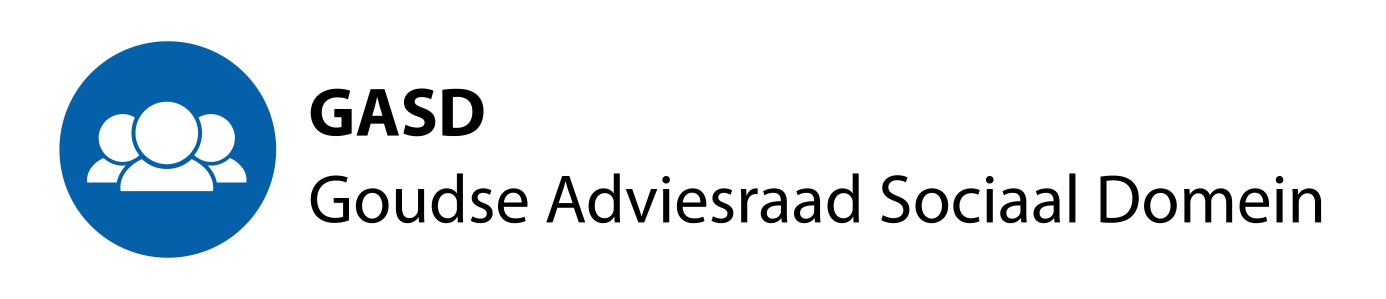 Agenda voor de openbare bijeenkomst van de GASD op 20 april 2017.Locatie: huis van de stad, 2 etage. Tijdstip: 13.30 tot 16.30Agenda.Opening, vaststellen agenda.Mededelingen en ingekomen post.Bespreking van het verslag van de bijeenkomst van 23 maart 2017.Bespreking van de besluitenlijst van de bijeenkomst van 5 april 2017.Voortgang diversen adviesvragen.Finale bespreking advies participatie.Finale bespreking advies stadspas en kind pakket.Vakanties en vervanging, met name het beheer van de website tijdens afwezigheid van Marion en het volgen van de inkomende post via de site en postbus.Vaststellen financieel kwartaal overzicht.Kennismaking met Irene Baart, hoofd van de afdeling MBL ( maatschappelijk beleid). Rond 15.00 uur.Rondvraag en sluiting.